Сумська міська радаВиконавчий комітетРІШЕННЯЗ метою впорядкування відносин використання окремих елементів благоустрою комунальної власності, вдосконалення механізму розміщення та функціонування тимчасових споруд для провадження підприємницької діяльності, майданчиків для забезпечення будівництва, об’єктів некомерційного призначення на території Сумської міської територіальної громади, забезпечення реалізації визначених законом повноважень органів місцевого самоврядування щодо сприяння розвитку підприємництва, організації місць відпочинку для населення, благоустрою населених пунктів, залучення на договірних засадах з цією метою ресурсів юридичних та фізичних осіб, відповідно до статті 28 Закону України «Про регулювання містобудівної діяльності», Законів України «Про благоустрій населених пунктів», «Про дозвільну систему у сфері господарської діяльності», «Про оренду землі», «Про державну реєстрацію речових прав на нерухоме майно та їх обтяжень», Цивільного та Земельного кодексів України, Порядку розміщення тимчасових споруд для провадження підприємницької діяльності, затвердженого наказом Міністерства регіонального розвитку, будівництва та житлово-комунального господарства від 21.10.2011 № 244 (зі змінами), керуючись підпунктом 7 пункту «а» частини першої статті 30, статтею 40, частиною першою статті 52 Закону України «Про місцеве самоврядування в Україні», виконавчий комітет Сумської міської ради					ВИРІШИВ:1. Затвердити Правила використання елементів благоустрою комунальної власності на території Сумської міської територіальної громади згідно з додатком.2. Встановити, що Правила використання елементів благоустрою комунальної власності на території Сумської міської територіальної громади застосовуються в частині, яка не врегульована рішенням Сумської міської ради від 30.11.2016 № 1498-МР «Про правила розміщення тимчасових споруд для провадження підприємницької діяльності на території міста Суми».3. Управлінню суспільних комунікацій Сумської міської                                                 ради (Дяговець О.В.) оприлюднити це рішення в друкованих засобах                     масової інформації та на офіційному вебсайті Сумської міської ради в мережі Інтернет не пізніше як у десятиденний строк після його прийняття та підписання.4. Контроль за виконанням цього рішення залишаю за собою.Секретар Сумської міської ради					Артем КОБЗАРКлименко 700-404, Чайченко 700-630Розіслати: Клименку Ю.М., Чайченку О.В.            Додатокдо рішення виконавчого комітету                                                                           від 22.02.2024 № 95ЗАТВЕРДЖЕНОрішенням виконавчого комітету                                                                           від 22.02.2024 № 95ПРАВИЛАвикористання елементів благоустрою комунальної власності на території Сумської міської територіальної громади РОЗДІЛ І. ЗАГАЛЬНІ ПОЛОЖЕННЯ1.1. Правила використання елементів благоустрою комунальної власності на території Сумської міської територіальної громади (далі по тексту Правила) є нормативним актом регуляторного характеру, який розроблено відповідно до Конституції України, Цивільного та Земельного кодексів України, законів України «Про місцеве самоврядування в Україні», «Про благоустрій населених пунктів», «Про регулювання містобудівної діяльності», «Про оренду землі», «Про дозвільну систему у сфері господарської діяльності», «Про державну реєстрацію речових прав на нерухоме майно та їх обтяжень», постанови Кабінету Міністрів України від 30.03.1994 № 198 «Про затвердження Єдиних правил ремонту і утримання автомобільних доріг, вулиць, залізничних переїздів, правил користування ними та охорони», наказу Міністерства регіонального розвитку, будівництва та житлово-комунального господарства України від 21.10.2011           № 244 «Про затвердження Порядку розміщення тимчасових споруд для провадження підприємницької діяльності» (зі змінами) та інших нормативних актів з метою впорядкування розміщення та функціонування тимчасових споруд для провадження підприємницької діяльності, майданчиків для забезпечення будівництва  та об’єктів некомерційного призначення на території Сумської міської територіальної громади, визначення механізму використання елементів благоустрою комунальної власності, врегулювання організаційно-правових відносин, пов’язаних з оформленням договорів на право тимчасового користування елементами благоустрою комунальної власності Сумської міської територіальної громади, а також створення сприятливих умов для здійснення особами підприємницької та іншої діяльності. 1.2. Ці Правила регулюють взаємовідносини щодо розміщення:1.2.1. стаціонарних тимчасових споруд, пересувних тимчасових споруд для забезпечення функціонування сезонних майданчиків та зон відпочинку на підставі укладених договорів на право тимчасового користування елементами благоустрою комунальної власності Сумської міської територіальної громади;1.2.2. тимчасових споруд, розміщених відповідно до укладених договорів про встановлення особистого строкового сервітуту на користування місцем для розміщення тимчасової споруди в місті Суми строк дії яких закінчився;                                                                                                                  Продовження додатку1.2.3. тимчасових споруд за наявності у Замовника речового права на землю (власність, оренда, постійне користування, тощо);1.2.4. майданчиків для забезпечення будівництва на підставі договорів на право тимчасового користування елементами благоустрою комунальної власності Сумської міської територіальної громади;1.2.5. об’єктів некомерційного призначення на підставі договорів на право тимчасового користування елементами благоустрою комунальної власності Сумської міської територіальної громади.1.3. Наведені в Правилах терміни вживаються в такому значенні:1) договір на право тимчасового користування елементами благоустрою комунальної власності (далі по тексту Договір у відповідних відмінках) – угода, укладена у письмовій формі між Уповноваженим органом та суб’єктом господарювання, який реалізує право розмістити на території Сумської міської територіальної громади або вже розмістив тимчасові споруди, а також інші особи, які мають право розмістити майданчик для забезпечення будівництва, об’єкт некомерційного призначення або вже розмістили, за якою виникає зобов’язання щодо передачі в тимчасове користування елементу благоустрою комунальної власності для розміщення тимчасової споруди, майданчику для забезпечення будівництва, об’єкту некомерційного призначення на умовах платного або безоплатного (для об’єктів некомерційного призначення) строкового цільового використання для проведення підприємницької або інших видів діяльності;2) Замовник (далі по тексту Замовник у відповідних відмінках) – суб’єкт господарювання, який реалізує право розмістити на території Сумської                  міської територіальної громади тимчасові споруди або вже розмістив тимчасові споруди, а також інші особи, які мають право розмістити майданчик для забезпечення будівництва, об’єкт некомерційного призначення або вже розмістили;3) зона відпочинку  – сукупність тимчасових споруд, що розміщуються біля водних об'єктів (у межах прибережних захисних смуг) на підставі єдиного паспорту прив’язки тимчасової споруди для надання послуг у сфері відпочинку, оздоровлення, фізичної культури та спорту, харчування. Розташування зони відпочинку та її площа визначаються таким чином, щоб виключити можливість обмеження вільного доступу до водного об’єкта та проходу через її територію або створення інших перешкод у реалізації громадянами належних їм екологічних прав. Зона відпочинку за цими Правилами віднесена до пересувних тимчасових споруд;4) елемент благоустрою комунальної власності (далі по тексту елемент благоустрою у відповідних відмінках) – частина зеленої зони, покриття бульвару, алеї, площі, вулиці, тротуару, пішохідної зони і доріжки, інші елементи благоустрою відповідно до чинних норм, які можуть бути передані для тимчасового розміщення тимчасових споруд, майданчиків для забезпечення будівництва, об’єктів некомерційного призначення;                                                                                                                                  Продовження додатку5) комісія з питань узгодження розміщення тимчасових споруд, майданчиків для забезпечення будівництва, об’єктів некомерційного призначення на території Сумської міської територіальної громади  (далі по тексту Комісія у відповідних відмінках) – постійно діюча комісія при Виконавчому комітеті Сумської міської ради, яка створюється відповідно до розпорядження Сумського міського голови з метою розгляду заяв щодо надання в тимчасове користування елементів благоустрою для розміщення тимчасових споруд, майданчиків для забезпечення будівництва, об’єктів некомерційного призначення;6) майданчик для забезпечення будівництва  – територія, яка не підлягає забудові, біля об’єкту будівництва або біля земельної ділянки, яка забудовується та використовується з метою обслуговування процесу будівництва, обмеження його негативного впливу на оточуюче середовище, забезпечення збереження майна та безпеки громадян;7) паспорт прив’язки тимчасової споруди – комплект документів, у яких визначено місце встановлення тимчасової споруди та благоустрій прилеглої території на топографо-геодезичній основі М 1:500, інженерне забезпечення, зовнішній архітектурний вигляд  тимчасової споруди та напрям підприємницької діяльності;				8) прилегла територія – територія, визначена схемою благоустрою території для благоустрою, обслуговування тимчасової споруди, майданчика для забезпечення будівництва, об’єкта некомерційного призначення та утримання в належному санітарно-технічному стані, відповідно до умов договору про закріплення території по утриманню в належному санітарно-технічному стані,                    укладеного з відповідним виконавчим органом Сумської міської ради з питань благоустрою;9) майданчик для харчування біля стаціонарного закладу ресторанного господарства (далі по тексту майданчик для харчування у відповідних відмінках) — місце для надання послуг, який відкритий для обслуговування населення на певний сезон року, розміщений на відкритому повітрі (під тентами, на верандах, у павільйонах легкого типу) або виготовлений з полегшених конструкцій з урахуванням основних вимог до споруд, визначених технічним регламентом будівельних виробів, будівель і споруд, та встановлений тимчасово, без улаштування фундаменту, не є капітальною спорудою. У залежності від типу конструкцій, які використовуються для влаштування, та періоду функціонування майданчики поділяються на відкриті (сезонні) майданчики та сезонні майданчики.Площа майданчику для харчування біля стаціонарного закладу ресторанного господарства визначається для кожного стаціонарного (капітального) закладу ресторанного господарства окремо в межах довжини фасаду та відстані від фасаду до умовної паралельної фасаду ліні, при якій (відстані від фасаду) виключається можливість обмеження вільного проходу пішоходів одночасно в обох напрямках, проїзду автотранспорту або створення інших перешкод.                                                                                                                        Продовження додаткуВідкритий (сезонний) майданчик – різновид майданчика для харчування біля стаціонарного закладу ресторанного господарства, місця для надання послуг з харчування біля стаціонарного (капітального) закладу ресторанного господарства на відкритому повітрі (під тентами, на верандах, у павільйонах легкого типу), що діє щорічно з 01 травня до 31 жовтня відповідного року та розміщуються відповідно до Положення про організацію сезонної, святкової виїзної торгівлі, надання послуг у сфері розваг та проведення ярмарків на території Сумської міської територіальної громади, затвердженого рішенням виконавчого комітету Сумської міської ради від 17.03.2020 № 133 (зі змінами).Cезонний майданчик – місце для надання послуг з харчування, розташоване біля стаціонарного (капітального) закладу ресторанного господарства з полегшених конструкцій з урахуванням основних вимог до споруд, визначених технічним регламентом будівельних виробів, будівель і споруд на підставі єдиного паспорту прив’язки ТС, встановлені тимчасово без улаштування фундаменту, не є капітальними спорудами та можуть функціонувати протягом строку, визначеного у паспорті прив’язки тимчасової споруди.10) схема розміщення тимчасової споруди – графічні матеріали, виконані на топографо-геодезичній  основі  М 1:500 суб’єктом  господарювання,  який  має  у  своєму складі архітектора, що має кваліфікаційний сертифікат, або архітектором, який має відповідний кваліфікаційний сертифікат, які відображають розміщення тимчасової споруди із прив’язкою до місцевості (будівлі, споруди, інженерні мережі тощо), планувальними обмеженнями та зазначенням заходів щодо  благоустрою та озеленення прилеглої території (розташування квітників, під’їздів, урн, влаштування дорожнього покриття або мощення фігурними елементами тощо);11) тимчасова споруда – одноповерхова споруда, що виготовляється з полегшених конструкцій з урахуванням основних вимог до споруд, визначених технічним регламентом будівельних виробів, будівель і споруд, і встановлюється тимчасово, без улаштування фундаменту. ТС не є нерухомим майном, право власності на ТС державній реєстрації не підлягає, поштова адреса не присвоюється. ТС розподіляються на стаціонарні та пересувні:- пересувна тимчасова споруда – споруда, що не має закритого приміщення для тимчасового перебування людей, в якій може бути розміщене торговельне обладнання, низькотемпературний прилавок, лоток, ємність, торговельний автомат, інші пристрої для сезонної роздрібної торгівлі, іншої підприємницької діяльності, площа якої може бути більшою 30 кв.м;- стаціонарна тимчасова споруда – споруда, яка може мати закрите приміщення для тимчасового перебування людей площею до 30 кв.м, що виготовляється з полегшених конструкцій з урахуванням основних вимог до споруд, визначених технічним регламентом будівельних виробів, будівель і споруд, і встановлюється тимчасово, без улаштування фундаменту.Продовження додатку12) об’єкт некомерційного призначення – об’єкти творчої, наукової, бібліотечної, музейної, освітньої, культурно-дозвільної та розважальної діяльності некомерційного характеру та/або здійснення особами наведених видів діяльності некомерційного характеру.13) уповноважений орган – виконавчий орган Сумської міської ради з питань містобудування та архітектури.Інші терміни визначаються чинними нормативними актами.РОЗДІЛ ІІ. ВИМОГИ ДО РОЗМІЩЕННЯ ТИМЧАСОВИХ СПОРУД, МАЙДАНЧИКІВ ДЛЯ ЗАБЕЗПЕЧЕННЯ БУДІВНИЦТВА, ОБ’ЄКТІВ НЕКОМЕРЦІЙНОГО ПРИЗНАЧЕННЯ2.1. Тимчасові споруди, майданчики для забезпечення будівництва, об’єкти некомерційного призначення розміщуються відповідно до цих Правил, інших нормативних актів.Тимчасові споруди розміщуються на підставі паспорту прив’язки за наявності у Замовника укладеного Договору (додаток 1 до Правил) або речового права на землю (власність, оренда, постійне користування, тощо).Майданчики для забезпечення будівництва розміщуються на підставі Договору згідно з вимогами будівельних, санітарно-гігієнічних норм, існуючих містобудівних обмежень, вимог щодо техніки безпеки, охорони навколишнього природного середовища, історико-культурної спадщини, раціонального використання територій, земельно-господарського устрою. 	  Об’єкти некомерційного призначення  розміщуються на підставі Договору згідно з вимогами санітарно-гігієнічних норм, вимог щодо техніки безпеки, охорони навколишнього природного середовища, історико-культурної спадщини, раціонального використання територій тощо.2.2. При розміщенні тимчасових споруд, майданчиків для забезпечення будівництва враховуються всі наявні планувальні обмеження, передбачені державними будівельними нормами. Їх розміщення здійснюється при наявності вільної від забудови та інженерних мереж території, без створення перешкод у функціонуванні іншим об’єктам містобудування, інфраструктури, без порушення правил благоустрою населених пунктів Сумської міської територіальної громади, пішохідного та транспортного рухів. Розміщення об’єктів некомерційного призначення  здійснюється без створення перешкод у функціонуванні інфраструктури, без порушення правил                                        благоустрою населених пунктів Сумської міської територіальної громади, пішохідного та транспортного рухів. 2.4. Розміщення тимчасових споруд у межах ринків, інших торговельних об’єктів визначається планувальною документацією їх території або проєктною документацією їх споруд.2.5. Холодильне та інше обладнання, що розміщується поряд з тимчасовою спорудою, необхідне для забезпечення санітарних заходів чи дотримання вимог санітарних норм, має бути передбачено схемою розміщення тимчасової споруди,                                                                                                                                    Продовження додаткупри цьому загальна площа, що займає таке обладнання, не може перевищувати 25% площі цієї тимчасової споруди. Розміщення холодильного обладнання поряд з тимчасовими спорудами на зупинках громадського транспорту забороняється.2.6. Під час розміщення тимчасових споруд, майданчиків для забезпечення будівництва, об’єктів некомерційного призначення забороняється протиправно пошкоджувати або знищувати зелені насадження, дорожнє покриття,                  технічні засоби регулювання дорожнього руху, самовільно знімати,                      закривати чи встановлювати технічні засоби дорожнього руху та рекламні засоби, створювати перешкоди дорожнього руху, у тому числі забруднювати дорожнє покриття. 2.7. Розміщення тимчасових споруд, майданчиків для забезпечення будівництва в охоронних зонах інженерних комунікацій допускається за погодженням з особами, які їх експлуатують. Неотримання такого погодження є підставою Уповноваженому органу відмовити Замовнику в реалізації намірів щодо розміщення тимчасових споруд, майданчиків для забезпечення будівництва.2.8. Забороняється розміщувати тимчасові споруди:1) біля фасадів адміністративних і культових будівель, безпосередньо біля пам’ятників, фонтанів, клумб, оглядових і панорамних майданчиків, скульптурних та інших елементів оздоблення будинків і декоративного благоустрою території;2) ближче ніж за 20 метрів до перехресть вулиць та 5 метрів до проїзної частини дороги;3) на зупинці громадського транспорту та на відстані ближче ніж 20 метрів в обидва боки по тротуару від установленого дорожнього знаку, що її позначає;4) ближче ніж за 100 метрів до залізничних переїздів.5) з порушенням вимог постанови Кабінету Міністрів України від 30.03.1994 № 198 «Про затвердження Єдиних правил ремонту і утримання автомобільних доріг, вулиць, залізничних переїздів, правил користування ними та охорони» та державних будівельних норм України.2.9. Тимчасові споруди розміщуються за межею тротуару, пішохідних доріжок, алей на відстані не менше ніж 1 метр, але не більше ніж 5 метрів до проїзної частини доріг і вулиць.На вулицях і дорогах, де існуючі будинки, споруди та огорожа розміщені на відстані менше ніж 5 метрів від проїзної частини, розміщення тимчасових споруд дозволяється в одну лінію з фасадами будівель, споруд або огорож.Допускається розміщення тимчасових споруд на тротуарах лише у випадках, якщо ширина тротуару перевищує передбачену нормами ДБН для вулиць відповідної категорії, за межами пішохідної зони на відстані від неї згідно з вимогами абзацу першого цього пункту. У разі розміщення тимчасової споруди на відстані більше 2 метрів від тротуару до неї з тротуару повинна бути побудована пішохідна доріжка завширшки 1,5 метра. Продовження додаткуВпритул до кожної тимчасової споруди повинно бути влаштовано покриття вдосконаленого типу (тротуарною плиткою). До ТС повинен бути передбачений зручний під’їзд автотранспорту для розвантаження або навантаження товарів, що не створює перешкод для проходу пішоходів, посадки та висадки пасажирів громадського транспорту.2.10. Біля кожної тимчасової споруди, майданчика для забезпечення будівництва, а за необхідністю - біля об’єкту некомерційного призначення,  повинно бути зовнішнє штучне освітлення. Підключення тимчасової споруди, майданчика для забезпечення будівництва до інженерних мереж повинне здійснюватися з дотриманням умов і правил технічної експлуатації відповідних мереж і гарантувати безпеку користувачів дорожніх об’єктів та пішоходів.2.11. Для розміщення стаціонарної тимчасової споруди забороняється встановлювати тимчасову споруду, яка має два та більше поверхи та/або площею, більшою за визначену цими Правилами та чинним законодавством; 2.12. Замовнику забороняється користуватися тимчасовою спорудою:1) якщо не укладено договір про утримання та благоустрій закріпленої прилеглої території (про закріплення території по утриманню в належному санітарно-технічному стані);2) без оформлення паспорту прив’язки;3) у разі порушення, закінчення строку дії, припинення чи анулювання паспорта прив’язки;4) у разі припинення діяльності Замовника (згідно з даними Єдиного державного реєстру юридичних осіб, фізичних осіб-підприємців та громадських формувань);5) у разі передачі Замовником елементу благоустрою у користування іншій особі;6) у разі зміни функціонального призначення тимчасової споруди. 2.13. Користуватися тимчасовою спорудою може особа, на яку оформлений паспорт прив’язки, і з якою укладено Договір.РОЗДІЛ ІІІ. ВИКОРИСТАННЯ ЕЛЕМЕНТІВ БЛАГОУСТРОЮ ДЛЯ РОЗМІЩЕННЯ ТИМЧАСОВИХ СПОРУД, МАЙДАНЧИКІВ ДЛЯ ЗАБЕЗПЕЧЕННЯ БУДІВНИЦТВА, ОБ’ЄКТІВ НЕКОМЕРЦІЙНОГО ПРИЗНАЧЕННЯ3.1. У тимчасове користування елемент благоустрою надається з метою розміщення:1) зон відпочинку, розміщених відповідно до укладених договорів про встановлення особистого строкового сервітуту на користування місцем для розміщення тимчасової споруди в м. Суми строк дії яких закінчився;2) сезонних майданчиків для харчування розташованих безпосередньо біля стаціонарного (капітального) закладу ресторанного господарства;3) майданчика для забезпечення будівництва;                                                                                                                       Продовження додатку4) стаціонарних тимчасових споруд, розміщених відповідно до укладених договорів про встановлення особистого строкового сервітуту на користування місцем для розміщення тимчасової споруди в м. Суми строк дії яких закінчився;5) об’єктів некомерційного призначення.3.2. Для визначення можливості розміщення тимчасової споруди, майданчика для забезпечення будівництва Замовник звертається із відповідною заявою до Уповноваженого органу через Управління «Центр надання адміністративних послуг у м. Суми» Сумської міської ради.У заяві зазначаються реквізити Замовника (найменування/ПІБ, ідентифікаційний код/номер облікової картки платника податків, адреса, контактна інформація), згода на обробку персональних даних (для фізичних осіб) і до неї додаються графічні матеріали із зазначенням бажаного місця розташування тимчасової споруди, майданчика для забезпечення будівництва,  виконані Замовником у довільній формі на топографо-геодезичній основі                М1:500 кресленнями контурів тимчасової споруди, майданчика для забезпечення будівництва  з прив'язкою до місцевості, для сезонного майданчика – також належним чином завірені копії документів, що підтверджують право власності або користування нерухомим майном, на прилеглій території до якого Замовник має намір встановити сезонний майданчик, для стаціонарних тимчасових споруд та зон відпочинку додаються належним чином завірені копії договору про встановлення особистого строкового сервітуту на користування місцем для розміщення тимчасової споруди в м. Суми строк дії якого закінчився, а для  майданчика для забезпечення будівництва також:1) містобудівні умови та обмеження (за потребою);2) дозвільні документи на виконання будівельних робіт (за потребою);3) документ, що посвідчує право власності (користування) на будівлю, споруду, будинок тощо або його частину (крім нового будівництва);4) документ, який посвідчує речове право на землю (власність, оренда, користування тощо) – для нового будівництва;5) рішення виконавчого комітету Сумської міської ради про зміну дорожнього руху, руху по тротуарах та пішохідних доріжках (за потребою).Замовник розробляє або отримує зазначені документи самостійно.	   Заява з документами може бути подана на паперових та/або електронних носіях.3.3. Відповідність намірів щодо місця розташування тимчасової споруди, майданчика для забезпечення будівництва містобудівній документації, будівельним нормам, Правилам та іншим нормативним актам визначає Уповноважений орган, на підставі наданого Замовником відповідного комплекту документів.                                                                          3.4. У разі надходження до Уповноваженого органу двох та більше зазначених у пункті 3.2. Правил заяв та документів від суб’єктів господарювання щодо можливості розміщення тимчасової споруди на одному і тому ж місці, пріоритетне право на отримання в тимчасове користування елементу благоустрою надається тому Замовнику, заява якого зареєстрована раніше.                                                                                                                                      Продовження додатку3.5. Уповноважений орган повідомляє Замовника про відповідність                    намірів щодо місця розташування тимчасової споруди, майданчика для забезпечення будівництва письмово протягом 10 робочих днів з дня отримання відповідного комплекту документів або Замовнику надається аргументована відмова щодо реалізації намірів розміщення тимчасової споруди, майданчика для забезпечення будівництва.3.6. У разі надання позитивної інформації про відповідність намірів щодо місця розташування тимчасової споруди, майданчика для забезпечення будівництва Уповноважений орган направляє матеріали щодо надання в тимчасове користування елементів благоустрою для розміщення тимчасової споруди, майданчика для забезпечення будівництва на чергове засідання Комісії, яка надає свої рекомендації, що оформлюються протоколом засідання Комісії.3.7. Для розміщення об’єкту некомерційного призначення Замовник звертається із заявою з додатками через управління «Центр надання адміністративних послуг у м. Суми» Сумської міської ради до Уповноваженого органу, який направляє заяву протягом 3 робочих днів з дня її отримання щодо надання в тимчасове користування елементів благоустрою для розміщення об’єкту некомерційного призначення на розгляд Комісії, яка надає свої рекомендації.До заяви про розміщення об’єкту некомерційного призначення Замовник додає: графічні матеріали із зазначенням бажаного місця розташування, виконані Замовником у довільній формі на топографо-геодезичній основі М 1:500 кресленнями контурів об’єкту некомерційного призначення з прив'язкою до місцевості; документи, які підтверджують некомерційний характер діяльності об’єкту некомерційного призначення.3.8. До складу Комісії входять депутати Сумської міської ради (за згодою), представники виконавчих органів Сумської міської ради, а саме: органу з питань житлово-комунального господарства, торгівлі, контролю за станом благоустрою, Уповноваженого органу та інші.Основною формою діяльності Комісії є засідання, що проводиться                                 в міру необхідності, але не менше, ніж один раз на квартал. Рішення Комісії оформляються протоколом, який веде секретар і підписує голова                                Комісії. Засідання Комісії є правомочним за умови присутності                                     більшості членів Комісії від загального її складу. Скликає, відкриває                                      та веде засідання Комісії голова Комісії, а у разі його відсутності – заступник голови. Рішення приймається більшістю голосів від загального складу Комісії. У разі рівного розподілу голосів голос голови Комісії є вирішальним.                              На підставі протоколу засідання Комісії Уповноважений орган готує та вносить на розгляд виконавчого комітету Сумської міської ради проєкт                  рішення про надання/відмову у наданні в тимчасове користування елементів благоустрою комунальної власності з метою розміщення тимчасової споруди, майданчика для забезпечення будівництва, об’єкту некомерційного призначення на території Сумської міської територіальної громади строком: для тимчасової                                                                                                                                                 Продовження додаткуспоруди – до 5 років, для майданчика для забезпечення будівництва до – 3 років, для об’єкту некомерційного призначення – до 3-х місяців.3.9. Про прийняте рішення виконавчого комітету Сумської міської ради Уповноважений орган письмово повідомляє Замовника протягом 10 робочих днів з дня прийняття рішення.3.10. Протягом 30 днів з дати прийняття відповідного рішення                  виконавчого комітету Сумської міської ради між Замовником та          Уповноваженим органом укладається Договір у письмовій формі у двох примірниках, які мають однакову юридичну силу, по одному примірнику для кожної із сторін.У випадку неукладення у визначений строк Договору з вини Замовника, Уповноважений орган готує проєкт рішення виконавчого комітету Сумської міської ради про визнання таким, що втратило чинність, рішення виконавчого комітету Сумської міської ради про надання в тимчасове користування елементів благоустрою комунальної власності в частині укладення Договору з Замовником.3.11. Договір укладається на строк, визначений рішенням виконавчого комітету Сумської міської ради, та не може бути продовженим.Замовник, який належним чином виконував умови Договору протягом строку його дії, користується переважним правом на укладання Договору на новий строк, для реалізації якого Замовник повинен подати письмову заяву до Уповноваженого органу не пізніше ніж за 2 місяці (для об’єкту некомерційного призначення – за 1 місяць) до закінчення строку дії Договору. Укладання Договору на новий строк відбувається за загальною процедурою, яка передбачена Правилами.3.12. Право на розміщення майданчика для забезпечення будівництва та об’єкту некомерційного призначення виникає у Замовника з моменту укладення Договору з Уповноваженим органом.РОЗДІЛ ІV. ПОРЯДОК ОТРИМАННЯ ПАСПОРТА ПРИВ'ЯЗКИ ДЛЯ РОЗМІЩЕННЯ ТИМЧАСОВОЇ СПОРУДИ 4.1. Замовник, який має намір встановити тимчасову споруду, у тому числі той, який має речове право на земельну ділянку (власність, оренда, постійне користування тощо), зобов’язаний оформити паспорт прив’язки (додаток 2 до Правил) та набуває право на розміщення тимчасової споруди з дати його оформлення.                                                                                                                                   4.2. Для оформлення паспорта прив’язки Замовник, який має намір встановити тимчасову споруду, звертається до управління «Центр надання адміністративних послуг у м. Суми» Сумської міської ради із відповідною заявою щодо оформлення паспорта прив'язки, до якої додає на паперових та/або електронних носіях:1) схему розміщення тимчасової споруди, виконану на відкоригованій топографо-геодезичній основі М 1:500; 2) ескізи фасадів тимчасової споруди у кольорі М 1:50, які виготовляє суб’єкт господарювання, який має у своєму складі архітектора, що має Продовження додаткукваліфікаційний сертифікат, або архітектор, який має відповідний кваліфікаційний сертифікат;4) технічні умови щодо інженерного забезпечення (за наявності), отримані Замовником у балансоутримувача відповідних інженерних мереж;5) документ, що посвідчує речове право (власність, оренда, користування тощо) на земельну ділянку або Договір на право тимчасового користування елементами благоустрою комунальної власності Сумської міської територіальної громади.Замовник розробляє або отримує зазначені документи самостійно.4.3. Паспорт прив'язки тимчасової споруди надається Уповноваженим органом протягом 10 робочих днів з дня подання до управління «Центр надання адміністративних послуг у м. Суми» Сумської міської ради зазначених у пункті 4.2 Правил заяви та документів.4.4. Для підготовки паспорта прив'язки тимчасової споруди містобудівні умови та обмеження забудови земельної ділянки не надаються.4.5. Паспорт прив'язки тимчасової споруди включає:1) титульний аркуш із зазначенням реквізитів Замовника (найменування/прізвище, ім’я та по батькові (за наявності)/місцезнаходження ТС/контактна інформація) та напряму підприємницької діяльності;2) схему розміщення тимчасової споруди, виконану на відкоригованій топографо-геодезичній основі М 1:500; 3) ескізи фасадів тимчасової споруди у кольорі М 1:50 (для стаціонарних тимчасових споруд); 5) технічні умови щодо інженерного забезпечення (за наявності), отримані Замовником у балансоутримувача відповідних інженерних мереж;6) документ, що посвідчує речове право (власність, оренда, користування тощо) на земельну ділянку або Договір. 4.6. Паспорт прив'язки тимчасової споруди підписується керівником (заступником керівника) Уповноваженого органу, видається на безоплатній основі та підлягає реєстрації в журналі реєстрації паспортів прив’язки, з подальшим внесенням інформації про тимчасову споруду до містобудівного кадастру.4.7. Паспорт прив'язки тимчасової споруди не надається за умов:1) подання неповного пакета документів, визначених у пункті 4.2 Правил;        2) подання недостовірних відомостей, зазначених у пункті 4.2 Правил.Відмова в наданні паспорта прив'язки з інших підстав не допускається.4.8. Строк дії паспорта прив’язки тимчасової споруди встановлюється на строк, визначений пунктом 3.8. Правил.4.9. Продовження строку дії паспорта прив’язки тимчасової споруди здійснюється Уповноваженим органом за заявою Замовника шляхом зазначення нової дати, підпису керівника (заступника керівника) та печатки в паспорті прив’язки ТС.Продовження додатку 4.10. У продовженні строку дії паспорта прив’язки тимчасової споруди може бути відмовлено у разі змін, які відбулися у містобудівній документації на місцевому рівні, будівельних нормах, розташуванні існуючих будівель і споруд, інженерних мереж.4.11. Паспорт прив'язки тимчасової споруди виготовляється у двох примірниках. Один примірник зберігається у Замовника, другий – в Уповноваженому органі.4.12. Дія паспорта прив’язки тимчасової споруди Замовника, з якими укладений Договір, призупиняється з таких підстав:1) необхідність проведення планових ремонтних робіт на місці            розміщення тимчасової споруди – з обов’язковим попередженням Замовника за 1 місяць та наданням тимчасового місця для розміщення такого об’єкта;2) необхідність проведення аварійних ремонтних робіт на місці                    розміщення тимчасової споруди – без попередження.4.13. Дія паспорта прив’язки тимчасової споруди Замовника, який має речове право на земельну ділянку, призупиняється за згодою Замовника на проведення планових (аварійних) ремонтних робіт.Про необхідність проведення планових ремонтних робіт Замовник попереджається за 1 місяць з пропозицією надання тимчасового місця для розміщення тимчасової споруди. У випадку незгоди Замовника з проведенням планових (аварійних) ремонтних робіт спір вирішується у встановленому законодавством та домовленістю сторін порядку. Підставами для відновлення дії паспорта прив'язки тимчасової споруди є завершення планових ремонтних робіт або аварійних ремонтних робіт. 4.14. Дія паспорта прив’язки тимчасової споруди анулюється за таких умов:1) невстановлення тимчасової споруди протягом 6 місяців з дати отримання паспорта прив’язки;2) недотримання вимог паспорта прив’язки тимчасової споруди при її встановленні;3) надання недостовірних відомостей у документах, зазначених у пункті 4.2 Правил, під час підготовки паспорта прив’язки.4.15. Дія паспорта прив’язки припиняється у випадку припинення                   речового права на земельну ділянку або права тимчасового користування елементом благоустрою, на підставі яких цей паспорт видавався.4.16. Паспорт прив’язки призупиняється, анулюється та припиняється наказом керівника Уповноваженого органу, копію якого Уповноважений орган зобов’язаний негайно вручити або відправити рекомендованим листом Замовнику.РОЗДІЛ V. УМОВИ ВСТАНОВЛЕННЯ ТА ЕКСПЛУАТАЦІЇ ТИМЧАСОВИХ СПОРУД, МАЙДАНЧИКІВ ДЛЯ ЗАБЕЗПЕЧЕННЯ БУДІВНИЦТВА, ОБ’ЄКТІВ НЕКОМЕРЦІЙНОГО ПРИЗНАЧЕННЯ                                                                                                              Продовження додатку5.1. Після розміщення тимчасових споруд, майданчиків для забезпечення будівництва, об’єктів некомерційного призначення Замовник повідомляє про це Уповноважений орган (додаток 3 до Правил).5.2. У разі проведення планових ремонтних робіт або аварійних ремонтних робіт на інженерних мережах, поблизу яких знаходиться тимчасова споруда, Уповноважений орган за зверненням власника (балансоутримувача) інженерних мереж пропонує Замовнику місце для тимчасового перенесення тимчасової споруди. Перенесення тимчасової споруди можливе також у разі внесення змін до чинного законодавства, містобудівної документації, державних будівельних норм, змін у розміщенні інженерних мереж, будинків і споруд, що унеможливлюють розташування тимчасової споруди в певному місці.5.3. Роботи з благоустрою території навколо тимчасової споруди, які проводяться в зоні розташування інженерних мереж та технічних засобів телекомунікації, повинні виконуватися з дотриманням умов та нормативів щодо їх безпечної експлуатації.5.4. Замовник зобов’язаний підтримувати належний експлуатаційний стан тимчасової споруди та відповідного технологічного обладнання, що використовується разом з тимчасовою спорудою, а також забезпечувати збереження та відновлення зовнішнього вигляду тимчасової споруди у відповідності до паспорта прив’язки тимчасової споруди тощо.5.5. Замовник зобов’язаний виконувати вимоги чинного законодавства у галузі торгово-побутового обслуговування населення та захисту прав споживачів, зокрема доводити до відома споживачів держаною мовою інформацію про власника, про продукцію та/або послуги, які надаються.Стосовно майданчика для забезпечення будівництва Замовник зобов’язаний на видному та доступному місці розмістити інформацію про проведення будівельно-монтажних робіт, строки їх виконання, забудовника, виконавця робіт та іншу визначену законодавством інформацію.5.7. У разі коли Замовник має намір змінити естетичний вигляд тимчасової споруди, він звертається до управління «Центр надання адміністративних послуг у м. Суми» Сумської міської ради з письмовою заявою щодо внесення змін до паспорта прив'язки ТС у частині ескізу фасаду. Уповноважений орган  розглядає новий ескіз фасаду тимчасової споруди впродовж 10 робочих днів з дня подання такої заяви та за відсутності обґрунтованих заперечень візує новий ескіз фасаду.                                                                                                                  5.8. Режим роботи тимчасової споруди встановлюється відповідно до законодавства.5.9. У разі закінчення строку дії, анулювання чи припинення паспорта прив'язки тимчасової споруди такий об’єкт підлягає демонтажу. 5.10. Самовільне розміщення тимчасових споруд, майданчиків для забезпечення будівництва, об’єктів некомерційного призначення заборонено.5.11. Демонтаж (знесення) самовільно (незаконно) встановлених                                   тимчасових споруд, майданчиків для забезпечення будівництва, об’єктів некомерційного призначення здійснюється в порядку, визначеному відповідним                                                                                                                                      Продовження додаткурішенням Сумської міської ради або рішенням виконавчого комітету Сумської                       міської ради.РОЗДІЛ VI. ПОРЯДОК ТА УМОВИ ОПЛАТИ6.1. Сума коштів, що сплачується Замовником за користування                     елементами благоустрою для розміщення тимчасової споруди, майданчика для забезпечення будівництва, розраховується відповідно до Методики (додаток 4 до Правил) та зазначається у Договорі. За користування елементами благоустрою для розміщення об’єктів некомерційного призначення плата не стягується, про що зазначається у Договорі.6.2. Плата за користування елементами благоустрою сплачується Замовником до спеціального фонду на код бюджетної класифікації                          доходів 50110000 «Цільові фонди, утворені Верховною Радою Автономної Республіки Крим, органами місцевого самоврядування та місцевими                       органами виконавчої влади» до бюджету Сумської міської територіальної громади відповідно до умов Договору.6.3. Плата за користування елементами благоустрою щорічно на кожен наступний рік визначається шляхом коригування розміру плати попереднього року на індекс інфляції.6.4. У разі, якщо пересувна тимчасова споруда або її частина (конструктивні елементи) на період, що не включений в Договір, не демонтується та її функціонування не здійснюється, сплата здійснюється  в  розмірі  10 відсотків від суми Договору за вказаний період. Сплата не нараховується за умови  надання Замовником заяви з фотозвітом Уповноваженому органу про демонтаж пересувної тимчасової споруди.РОЗДІЛ VII. ОРГАНІЗАЦІЙНІ ПИТАННЯ7.1. Організаційне забезпечення відносин з тимчасового користування елементами благоустрою на території Сумської міської територіальної громади здійснює Уповноважений орган, який:1) проводить адміністрування – створення єдиної реєстраційної бази Договорів;2) готує та укладає відповідні Договори;3) контролює виконання умов Договору;4) здійснює оперативний контроль за надходженням плати за тимчасове користування елементами благоустрою;5) здійснюють відповідні заходи щодо стягнення з боржників заборгованості по сплаті;7.2. Організацію демонтажу незаконно встановлених/розміщених тимчасових споруд, майданчиків для забезпечення будівництва, об’єктів некомерційного призначення здійснює виконавчий орган Сумської міської ради, до повноважень якого належить дане питання.                                                                                                                                       Продовження додатку7.3. Заходи з контролю за дотриманням умов договору оренди земельної ділянки комунальної власності Сумської міської територіальної громади для розміщення тимчасової споруди здійснюються уповноваженим органом з земельних питань у спосіб та в межах, визначених чинними нормативними актами.РОЗДІЛ VIIІ. ПРИКІНЦЕВІ ПОЛОЖЕННЯ8.1. Документація щодо розміщення тимчасових споруд та укладені до набрання чинності цими Правилами договори, дійсні до закінчення строку їх дії.8.2. Користувачі літніх майданчиків на прилеглій до закладу ресторанного господарства території та зон відпочинку, а також стаціонарні тимчасові споруди, розміщені відповідно до укладених договорів про встановлення особистого строкового сервітуту на користування місцем для розміщення тимчасової споруди в м. Суми строк дії яких закінчився, мають право після закінчення строку дії зазначених договорів отримати в тимчасове користування елементи     благоустрою комунальної власності за процедурою, передбаченою Розділом ІІІ цих Правил.Чинні договори про встановлення особистого строкового сервітуту на користування місцем для розміщення тимчасової споруди, укладені на підставі рішення Сумської міської ради від 30.01.2014 № 3041-МР, або на підставі рішень Піщанської сільської ради, по закінченню строку їх дії продовженню не підлягають. Подальше врегулювання правовідносин відбувається при умові наявності у Заявників речового права на земельну ділянку (власність, оренда, постійне користування, тощо).8.3. Питання, що не врегульовані даними Правилами, регулюються згідно з нормами чинного законодавства.8.4. Дія Правил не застосовується для розміщення об’єктів та елементів сезонної торгівлі при проведенні державних, місцевих свят, урочистостей, фестивалів та інших масових заходів.8.5. Тимчасові споруди, майданчики для забезпечення будівництва, об’єкти некомерційного призначення не є нерухомим майном, у зв’язку з чим право власності на неї (нього) державній реєстрації не підлягає, а адреса не присвоюється.Начальник правового управлінняСумської міської ради                                                              Олег ЧАЙЧЕНКОДиректор департаменту забезпечення ресурсних платежів Сумської міської ради                                Юрій КЛИМЕНКОДодаток 1до Правил використання елементів благоустрою комунальної власності на території Сумської міської територіальної громадиДОГОВІР № ______на право тимчасового користування елементами благоустрою комунальної власності Сумської міської територіальної громади«____»_________ 20____р. 						м. Суми  Департамент забезпечення ресурсних платежів Сумської міської ради (далі – Уповноважений орган), в особі___________________________________, що діє на підставі Положення про Департамент, затвердженого рішенням Сумської міської ради від ______________________ № ___ - МР, з однієї сторони, та __________________________________________________________, що діє на підставі ___________________________(далі – Замовник), з другої сторони, (далі разом – Сторони, а кожен окремо – Сторона), відповідно до рішення виконавчого комітету Сумської міської ради від ___________ № __________, уклали цей договір на право тимчасового користування елементами благоустрою комунальної власності Сумської міської територіальної громади для розміщення _________________________________ (далі – Договір) про таке.Предмет Договору1.1. За цим Договором Уповноважений орган на підставі рішення виконавчого комітету Сумської міської ради від __________________ № ___ «Про надання в тимчасове користування елементів благоустрою комунальної власності» надає, а Замовник приймає в тимчасове користування елементи благоустрою комунальної власності Сумської міської територіальної громади за адресою: _______________________________________________ (далі – Об’єкт) з метою розміщення тимчасової споруди для провадження підприємницької діяльності (далі – ТС)/майданчика для забезпечення будівництва (далі – МБ) на певний строк за плату. 2. Об’єкт2.1. У тимчасове користування передається елемент благоустрою, а саме: ____________________________________________________________________(вид Об’єкта: зелена зона, покриття бульвару, алеї, площі, вулиці, тротуару, пішохідної зони, доріжки)загальною площею __________ га для розміщення МБ із такими характеристиками:____________________________________________________ ____________________________________________________________________(опис МБ, його конструктивних елементів, назва об’єкта будівництва, біля якого розташованих МБ)Або ТС із такими характеристиками:                                                                                                                  Продовження додатку 12.1.1. Вид:___________________________________________________________________________________________________________________________(назва ТС, вид підприємницької діяльності)2.1.2. Площа по зовнішньому контуру _____________ кв. м.2.1.3. Наявність вітрин, холодильного та іншого технологічного обладнання та їх опис і площа (по зовнішньому контуру):а) ____________________________________________площею ________кв. м;б) ____________________________________________площею ________кв. м.2.1.4. Опис конструктивних елементів та зовнішнього вигляду ТС:_______________________________________________________________________________________________________________________________________ .2.2. Інші особливості Об’єкта, які можуть вплинути на відносини тимчасового користування:________________________________________________________________________________________________________________            (розташування в охоронній зоні інженерних мереж, у межах «червоних ліній» тощо)__________________________________________________________________.2.3. Уповноважений орган підтверджує, що Об’єкт на момент укладення Договору не обмежений правами третіх осіб та не обтяжений недоліками щодо його використання.2.4. Користуватися Об’єктом може виключно Замовник.Строк дії Договору3.1. Цей Договір набирає чинності з моменту його укладення та діє по «____»___________ 20___р.3.2. Договір не підлягає продовженню. 3.3. Замовник, який належним чином виконував умови Договору протягом строку його дії, користується переважним правом на укладання Договору на новий строк, для реалізації якого Замовник повинен подати письмову заяву до Уповноваженого органу не пізніше ніж за 2 (два) місяці до закінчення строку дії Договору. 						Порядок та умови оплати4.1. За користування Об’єктом Замовник сплачує до бюджету Сумської міської територіальної громади плату, яка розраховується відповідно до встановленої рішенням виконавчого комітету Сумської міської ради Методики розрахунку плати за тимчасове користування елементами благоустрою комунальної власності Сумської міської територіальної громади (додаток 4 до Правил) за формулою П = Б х S x К, деП – щомісячна плата за користування Об’єктом, грн.;Б – базова плата за користування 1 кв.м елементу благоустрою комунальної власності, грн./кв.м;S – площа Об’єкта, кв.м;К – коефіцієнт функціонального використання, %.Продовження додатку 1Базова плата за користування елементами благоустрою комунальної власності (Б) дорівнює середній нормативній грошовій оцінці земель на території адміністративного центру Сумської міської територіальної                      громади (м. Суми), затвердженій відповідним рішенням Сумської міської ради, і застосовується з урахуванням коефіцієнтів індексації нормативної грошової Продовження додатку 1оцінки земель за всі роки, з моменту її затвердження, ураховуючи поточний. У разі зміни нормативної грошової оцінки земельної ділянки та її індексації плата за користування Об’єктом перераховується автоматично без внесення змін до Договору.У випадку змін у законодавстві України, наслідком чого стане припинення використання нормативної грошової оцінки земель в якості розрахункового інструменту, базова плата за користування елементами благоустрою комунальної власності до внесення відповідних змін до Договору залишається незмінною на рівні, який був на момент прийняття таких змін у законодавстві України.Базова плата за користування елементами благоустрою комунальної власності (Б) з урахуванням коефіцієнтів індексації нормативної грошової оцінки земель у _____ році становить ___________ (______________________) грн. за 1 кв.м.Коефіцієнт функціонального використання (К) становить __ (_______) %.Щомісячна плата за цим Договором у ______ році становить ___________ (________________________________) грн.4.2. Плата за користування Об’єктом щорічно на кожен наступний рік визначається шляхом коригування розміру плати попереднього року на індекс інфляції.4.3. За всі наступні роки розрахунок плати за користування Об’єктом проводиться Замовником самостійно з урахуванням індексу інфляції та щорічної індексації нормативної грошової оцінки земель відповідно до встановленого законодавством порядку. При цьому перерахунок плати із зазначених у цьому пункті підстав проводиться без внесення змін до Договору.      4.4. Плата за користування Об’єктом сплачується Замовником щомісячно не пізніше 10-го числа місяця наступного за звітним до спеціального фонду на код бюджетної класифікації доходів 50110000 «Цільові фонди, утворені Верховною Радою Автономної Республіки Крим, органами місцевого самоврядування та місцевими органами виконавчої влади» до бюджету Сумської міської територіальної громади за реквізитами:одержувач платежу: ____________________________________________;номер рахунка: UA _____________________________________________;код одержувача платежу: ________________________________________;банк одержувача: ______________________________________________.                                                                                                                      Продовження додатку 14.5. Плата за Договором здійснюється Замовником виключно у грошовій формі в безготівковому порядку з обов’язковим зазначенням у платіжному дорученні або квитанції номера та дати Договору, а також періоду (місяця і року), за який сплачується плата за користування Об’єктом.4.6. Замовник має право сплатити плату за користування Об’єктом на майбутній період (авансовий платіж), що підлягає сплаті за користування Об’єктом за відповідний календарний рік або за декілька календарних місяців відного календарного року з урахуванням індексу інфляції та щорічної індексації нормативної грошової оцінки земель у відповідному році.У разі дострокового припинення (розірвання) Договору внесена Замовником на майбутній період плата (авансовий платіж) не підлягає поверненню Замовнику.4.7. Замовник сплачує плату за користування Об’єктом за Договором протягом всього строку його дії.Якщо початок та закінчення дії Договору не співпадають з початком або закінченням відповідного календарного місяця, визначення розміру плати за такий календарний місяць здійснюється пропорційно кількості календарних днів, впродовж яких діяв Договір.4.8. Розмір плати за Договором підлягає обов'язковому перегляду Сторонами в разі зміни законодавства України або прийняття Сумською міською радою відповідних рішень, якими регулюється плата за користування елементами благоустрою комунальної власності, а також в інших випадках, передбачених чинним законодавством України. 4.9. У разі не внесення Замовником щомісячної плати за користування Об’єктом протягом двох календарних місяців підряд, Уповноважений орган має право відмовитися від Договору в односторонньому порядку.4.10. У разі, якщо пересувна ТС або її частина (конструктивні елементи) на період, що не включений у Договір, не демонтується та її функціонування не здійснюється, сплата здійснюється в розмірі 10 (десяти) % від суми Договору за вказаний період. Сплата не нараховується за умови надання Замовником заяви з фотозвітом до Уповноваженого органу про демонтаж пересувної ТС.						           5. Права та обов'язки Сторін5.1. Уповноважений орган зобов’язаний:5.1.1. Надати Об’єкт у тимчасове користування Замовнику в стані, що відповідає умовам Договору.5.1.2. Попередити Замовника про особливі властивості та недоліки Об’єкта.5.1.3. Не перешкоджати Замовнику використовувати Об’єкт за функціональним призначенням відповідно до умов Договору та чинних нормативних актів.5.1.4. Письмово попередити Замовника про проведення планових ремонтних робіт на Об’єкті за 1 (один) місяць з пропозицією надати тимчасове місце для розміщення МБ/ТС.                                                                                                                       Продовження додатку 15.2. Уповноважений орган має право:5.2.1. Вимагати від Замовника використання Об’єкта виключно з метою, в порядку та на умовах, визначених у Договорі та чинних нормативних актах, підтримання ним належного рівня благоустрою та санітарного стану Об’єкта та прилеглої до нього території, а також зовнішнього (естетичного) вигляду розташованого (ої) на ньому МБ/ТС.                                                                                                                              5.2.2. Здійснювати контроль за рівнем благоустрою, санітарним станом і зовнішнім виглядом Об’єкта та прилеглої до нього території, а також зовнішнім (естетичним) виглядом розташованого (ої) на ньому МБ/ТС.5.2.3. Здійснювати обстеження Об’єкта зі складанням відповідного акта при перевірці використання Замовником Об’єкта відповідно до умов Договору та чинних нормативних актів.5.2.4. Вимагати від Замовника своєчасного внесення плати за користування Об’єктом.5.2.5. Здійснювати перевірки дотримання Замовником умов Договору, у тому числі щодо своєчасної сплати за користування Об’єктом, сплати нарахованих штрафних санкцій.5.2.6. Змінювати розмір плати, встановленої в Договорі, у випадках, передбачених чинним законодавством України та даним Договором. 5.2.7. При необхідності проведення ремонтних робіт на Об’єкті, у тому числі в разі незгоди Замовника щодо їх проведення, прийняти рішення та забезпечити в установленому порядку (при планових ремонтних роботах із попередженням Замовника за 1 (один) місяць, а при аварійних – без попередження) тимчасове перенесення розташованого (ої) на Об’єкті МБ/ТС на інше місце. 5.2.8. Достроково припинити (розірвати) Договір, односторонньо відмовитися від Договору у випадках та порядку, визначених Договором та чинним законодавством України.5.2.9. У разі не виконання Замовником підпункту 5.3.13 пункту 5.3 Договору демонтувати МБ/ТС в порядку, визначеному нормативними актами.5.2.10. У разі внесення змін до чинного законодавства, містобудівної документації, державних будівельних норм, змін у розміщенні інженерних мереж, будинків і споруд, що унеможливлюють розташування ТС на Об’єкті, запропонувати Замовнику інший Об’єкт для розміщення ТС. Перенесення               ТС на інший Об’єкт у такому разі здійснюється за згодою Сторін після                 внесення змін до рішення виконавчого комітету Сумської міської ради про надання в тимчасове користування елементів благоустрою комунальної власності та Договору. У разі недосягнення згоди Договір достроково припиняється (розривається).5.3. Замовник зобов'язаний:5.3.1. Дотримуватись умов Договору, використовувати Об’єкт виключно з метою, в порядку та на умовах, визначених у Договорі та чинних нормативних актах.Продовження додатку 15.3.2. Дотримуватися встановлених нормативними актами та Договором вимог до розміщення МБ (ТС, а також вимог паспорту прив’язки ТС; після розміщення ТС повідомити Уповноважений орган про виконання вимог паспорта прив’язки ТС).5.3.3. Своєчасно вносити плату за користування Об’єктом. 5.3.4. Не передавати будь-яким способом права за Договором третім особам.                                                                                                                    5.3.5. За власний рахунок забезпечувати підтримання належного рівня благоустрою, санітарного стану, зовнішнього вигляду Об’єкта та прилеглої до нього території. 5.3.6. Укласти договір про утримання та благоустрій закріпленої                   прилеглої території (про закріплення території по утриманню в належному санітарно-технічному стані) з виконавчим органом Сумської                                             міської ради з питань благоустрою протягом 5 (п’яти) днів з дня укладення              цього Договору.5.3.7. Підтримувати належний експлуатаційний стан МБ (ТС та відповідного технологічного обладнання, що використовується разом з ТС), а також забезпечувати збереження та відновлення зовнішнього (естетичного) вигляду МБ (ТС у відповідності до паспорту прив’язки; не змінювати зовнішній (естетичний) вигляд ТС без погодження нових ескізів фасаду ТС з Уповноваженим органом).5.3.8. Дотримуватися під час експлуатації МБ/ТС вимог щодо забезпечення його/її технологічної безпеки функціонування.5.3.9. Не допускати будівництва будь-яких будівель, споруд або інших об'єктів на Об’єкті. Ні цей Договір, ні договір про утримання та благоустрій закріпленої прилеглої території (про закріплення території по утриманню в належному санітарно-технічному стані) не надають Замовнику права на проведення на Об’єкті чи закріпленій за ним території будь-якого будівництва або реєстрації як нерухомого майна розташованих на ньому МБ/ТС, інших об’єктів.5.3.10. У разі здійснення будівництва на Об’єкті чи реєстрації права власності на розташований на ньому об’єкт як на нерухоме майно, привести Об’єкт у попередній стан, сплатити до бюджету Сумської міської територіальноїгромади штраф у розмірі 100000 (сто тисяч) гривень та відшкодувати завдані збитки.5.3.11. Розмістити на видному та доступному місці інформацію                                   про проведення будівельно-монтажних робіт, строки їх виконання,                    забудовника, виконавця робіт та іншу визначену законодавством                        інформацію (для МБ).Виконувати вимоги чинного законодавства у галузі торгово-побутового обслуговування населення та захисту прав споживачів, зокрема доводити до відома споживачів державною мовою інформацію про власника, про продукцію та/або послуги, які надаються (для ТС).                                                                                                                         Продовження додатку 15.3.12. У тижневий строк рекомендованим листом з повідомленням про вручення повідомити Уповноважений орган про зміну адреси, банківських та інших реквізитів, припинення діяльності суб’єкта господарювання.5.3.13. Звільнити Об’єкт від МБ/ТС та повернути його в належному стані Уповноваженому органу протягом 10 (десяти) днів з моменту припинення дії Договору.5.4. Замовник має право:5.4.1. Використовувати Об’єкт за функціональним призначенням за умови дотримання умов Договору та чинних нормативних актів.5.4.2. У разі незгоди з проведенням планових чи аварійних ремонтних робіт на Об’єкті та пов’язаним із цим перенесенням МБ/ТС на інше місце – достроково припинити (розірвати) Договір, повідомивши про це Уповноважений орган рекомендованим листом з повідомлення про вручення за один тиждень до дати розірвання Договору. 5.4.3. При належному виконанні умов Договору за 2 (два) місяці до закінчення строку його дії звернутися до Уповноваженого органу із заявою щодо укладення відповідного договору на новий строк. 6. Зміна умов Договору і його припинення6.1. Зміна умов Договору, його дострокове припинення (розірвання) можливі за взаємною згодою Сторін, а у випадках, визначених Договором, - в односторонньому порядку. 6.2. Зміни, що вносяться до Договору, розглядаються Сторонами в двадцятиденний термін з дня отримання відповідного письмового звернення від однієї із Сторін до іншої. У передбачених пунктом 4.8 Договору випадках Уповноважений орган надсилає Замовнику рекомендованим листом з повідомленням про вручення проєкт додаткової угоди до Договору про зміну розміру плати за користування Об’єктом разом із відповідним рішенням Сумської міської ради щодо перегляду плати за користування елементами благоустрою комунальної власності. У випадку, якщо Замовник у двадцятиденний термін з моменту отримання проєкту додаткової угоди не надасть свої письмові заперечення до даного проєкту та продовжить користуватися Об’єктом, то додаткова угода вважається укладеною на визначених рішенням Сумської міської ради умовах. У разі недосягнення Сторонами згоди щодо зміни плати за користування Об’єктом, Замовник втрачає своє переважне право на укладення Договору на новий строк. Усі інші зміни до Договору оформляються шляхом підписання Сторонами додаткової угоди до Договору.6.3. Договір припиняється в разі:Закінчення строку, на який його було укладено.6.3.2. Припинення діяльності Замовника (згідно з даними Єдиного державного реєстру юридичних осіб, фізичних осіб-підприємців та громадських формувань).                                                                                                                            Продовження додатку 16.3.3. Вступу в законну силу відповідного рішення суду про дострокове розірвання Договору на вимогу однієї із Сторін. 6.3.4. Дострокового розірвання Договору за взаємною згодою Сторін. 6.3.5. Односторонньої відмови від Договору у випадках, визначених цим Договором.6.3.6. Закінчення строку дії, припинення чи анулювання паспорта прив’язки ТС.6.4. Одностороння відмова від Договору відбувається у випадках:6.4.1. Визначених пунктом 4.9 Договору.6.4.2. Використання Замовником Об’єкта не за призначенням; порушення Замовником підпункту 5.3.4 чи 5.3.6 пункту 5.3 Договору; систематичного (два і більше рази) фіксування випадків порушення підпункту 5.3.5 чи 5.3.7 пункту 5.3 Договору, а також у випадках, передбачених Порядком демонтажу незаконно встановлених/розміщених елементів благоустрою, тимчасових (металевих) гаражів, тимчасових споруд для провадження підприємницької діяльності, побутового, соціально-культурного чи іншого призначення на території міста Суми, затвердженим відповідним рішенням Сумської міської ради.6.4.3. Встановлення Замовником ТС без оформлення паспорту прив’язки; зміни Замовником виду та функціонального призначення ТС; передачі Замовником ТС іншій особі у володіння чи користування.6.4.4. Не отримання від Замовника протягом 1 (одного) місяця згоди на перенесення ТС на інший Об’єкт відповідно до підпункту 5.2.10 пункту 5.2 Договору. 6.4.5. Визначених підпунктом 5.4.2 пункту 5.4 Договору.6.5. Залежно від підстав припинення днем припинення Договору є:6.5.1. У випадку закінчення строку дії Договору – наступний день після закінчення строку дії Договору.6.5.2. У випадку припинення діяльності Замовника – день внесення відповідних відомостей до Єдиного державного реєстру юридичних осіб, фізичних осіб-підприємців та громадських формувань.6.5.3. У випадку припинення дії Договору за взаємною згодою Сторін – день укладення письмової угоди про припинення дії цього Договору або інша дата, зазначена в цій угоді.										           6.5.4. У випадку розірвання Договору за рішенням суду, визнання його недійсним, неукладеним, застосування наслідків нікчемної угоди – день набрання рішенням суду законної сили.6.5.5. У визначеному пунктом 4.9 Договору випадку – наступний день, що слідує за останнім календарним днем двомісячного терміну несплати.6.5.6. У визначених підпунктами 6.4.2, 6.4.3 пункту 6.4 Договору                  випадках – день одержання іншою Стороною письмового повідомлення про розірвання Договору.6.5.7. У визначеному підпунктом 6.4.4 пункту 6.4 Договору випадку – наступний день після закінчення місячного строку для надання Замовником відповіді на пропозицію Уповноваженого органу перенести ТС на інший Об’єкт.                                                                                                                         Продовження додатку 16.5.8. У випадку закінчення строку дії, припинення чи анулювання паспорта прив’язки ТС – наступний день після настання відповідної події.6.6. Після припинення Договору Замовник повертає Уповноваженому органу Об’єкт у належному технічному та санітарному стані. 7. Відповідальність Сторін7.1. За невиконання або неналежне виконання зобов’язань згідно з цим Договором Сторони несуть відповідальність, передбачену чинним законодавством України та даним Договором.7.2. У разі не внесення Замовником плати за користування                                Об’єктом у строки, передбачені цим Договором, або внесення плати не в повному обсязі Замовник сплачує пеню в розмірі подвійної облікової                             ставки Національного банку України, що діяла в період прострочення              виконання зобов'язання, від несвоєчасно сплаченої суми, за кожен день         затримки платежу.7.3. У разі здійснення будівництва на Об’єкті чи реєстрації права власності на розташований на ньому об’єкт, як на нерухоме майно, Замовник сплачує на рахунок бюджету Сумської міської територіальної громади штраф у розмірі 100 000 (сто тисяч) гривень.7.4. У випадку невиконання Замовником обов’язку щодо повернення Уповноваженому органу Об’єкта згідно з вимогами пункту 6.7 Договору, він сплачує пеню в розмірі подвійної плати за Договором за весь період безпідставного користування Замовником Об’єктом.7.5. При погіршенні стану або знищенні Об'єкта з вини Замовника, останній відшкодовує реальні збитки в розмірі вартості Об'єкта, при умові, що не зможе довести, що погіршення сталося не з його вини. Сума реальних збитків визначається в порядку, встановленому чинним законодавством.7.6. Сторони не несуть відповідальності за порушення Договору, якщо воно сталося не з їх вини. Сторона вважається невинуватою і не несе відповідальності за порушення Договору, якщо вона доведе, що вжила всіх залежних від неї заходів щодо належного виконання цього Договору.			           7.7. Усі спори, пов'язані з виконанням Договору, вирішуються                   Сторонами шляхом переговорів. Якщо спір неможливо вирішити шляхом переговорів, він вирішується у судовому порядку згідно з чинним законодавством України.8. Інші умови Договору8.1. Договір підлягає реєстрації Уповноваженим органом в Єдиній реєстраційній базі Договорів не пізніше наступного робочого дня з дати підписання Договору Сторонами.8.2. Договір не є договором оренди земельної ділянки чи будь-яким іншим договором користування земельною ділянкою. 8.3. З питань, що не передбачені цим Договором, Сторони керуються чинним законодавством України.                                                                                                                         Продовження додатку 18.4. Договір складений українською мовою у двох примірниках, які мають однакову юридичну силу, по одному примірнику для кожної із Сторін.9. Юридичні адреси та реквізити СторінУповноважений орган:                                                       Замовник: _________________                                                     _____________________ _________________                                                     _____________________Підпис:__________/________/                        Підпис: _________/_________/  М.П. .                                                                М.П.  Начальник правового управлінняСумської міської ради                                                                       Олег ЧАЙЧЕНКОДиректор департаменту забезпечення ресурсних платежів Сумської міської ради		                                          Юрій КЛИМЕНКОДодаток 2до Правил використання елементів благоустрою комунальної власності на території Сумської міської територіальної громадиПАСПОРТ ПРИВ’ЯЗКИ ТС_______________________________(назва ТС) 
Замовник ________________________________________________________ 
                   (найменування, ПІБ, реквізити Замовника)Примірник № * ______________ 
Реєстраційний № _____________ 
Паспорт прив’язки виданий __________________________________________                                                                                   (керівник (заступник) Уповноваженого органу) 
Паспорт прив’язки дійсний до «___» ___________ 20___ року 
_________________                   _______________                _________________ 
    (посада)                                          (підпис)                          (прізвище, ініціали) 
М.П. Дата видачі  ____  ____________ 20____ року Паспорт прив’язки продовжено до «___» ___________ 20___ року 
_________________                   _______________                _________________ 
    (посада)                                          (підпис)                        (прізвище, ініціали)
М.П. __________
* Паспорт прив’язки складається у двох примірниках. Перший примірник надається Замовнику, другий - зберігається в Уповноваженому органі.											           Продовження додатку 2СХЕМА РОЗМІЩЕННЯ ТСПлоща земельної ділянки (елементу благоустрою) згідно з документами __ гаМ 1:500      Експлікація:     1) місце розташування ТС;     2) червоні лінії;     3) лінії регулювання забудови;     4) місця підключення до інженерних мереж (за наявності).
      Умовні позначення:__________________________________________________________________________________________________________________________________________________________________________________________________________  (підпис)                      (прізвище, ініціали керівника (заступника) підприємства,                                                             установи, організації розробника)М.П.                                                            Дата складання  ____ ____________ 20____ року                   * Паспорт прив’язки ТС складається у 2-х примірниках. Перший примірник надається Замовнику, другий примірник зберігається в Уповноваженому органі, який видав паспорт прив’язки. 	** Для стаціонарної ТС.Начальник правового управлінняСумської міської ради                                                                       Олег ЧАЙЧЕНКОДиректор департаменту забезпечення ресурсних платежів Сумської міської ради		                                          Юрій КЛИМЕНКОДодаток 3до Правил використання елементів благоустрою комунальної власності на території Сумської міської територіальної громадиЗАЯВАЗаявник ______________________________________________________ __________________________________________________________________цією заявою повідомляю, що (варіант 1) вимоги паспорта прив’язки тимчасової споруди для провадження підприємницької діяльності, виданого __________________________________________________________________                                              (найменування Уповноваженого органу)_________________ від___________№_____,  виконані у повному обсязі; (варіант 2) розміщення МБ, ОНП відбулося відповідно до графічних матеріалів.      _________________________________________________________________ 
(ПІБ керівника підприємства, установи, організації або ПІБ фізичної особи-підприємця, іншої особи, підпис, дата, печатка (за наявності)Начальник правового управлінняСумської міської ради                                                                       Олег ЧАЙЧЕНКОДиректор департаменту забезпечення ресурсних платежів Сумської міської ради		                                          Юрій КЛИМЕНКОДодаток 4до Правил використання елементів благоустрою комунальної власності на території Сумської міської територіальної громадиМетодика розрахунку плати за тимчасове користування елементами благоустрою комунальної власності Сумської міської територіальної громади (далі – Методика)1. Методику розроблено з метою створення єдиного для всіх суб’єктів господарювання механізму справляння плати за тимчасове користування елементами благоустрою комунальної власності Сумської міської територіальної громади (далі – Сумської МТГ) для розміщення ТС та МБ.2. Плата за тимчасове користування елементами благоустрою передбачає компенсацію частини поточних витрат на утримання в належному стані, а також у формуванні коштів, необхідних для ремонту, модернізації та розвитку інфраструктури благоустрою населених пунктів Сумської МТГ, на демонтаж незаконно встановлених тимчасових споруд, майданчиків для забезпечення будівництва на території Сумської МТГ, на оплату видатків, пов’язаних з виконанням цільових (комплексних) програм з питань регулювання містобудівної діяльності, благоустрою тощо.3. Підставою для нарахування та внесення відповідної плати є Договір на право тимчасового користування елементами благоустрою комунальної власності (далі – Договір), що укладається відповідно до Правил використання елементів благоустрою комунальної власності та розміщення тимчасових споруд для провадження підприємницької діяльності на території Сумської МТГ.4. Плата за тимчасове користування елементами благоустрою комунальної власності Сумської МТГ визначається за формулою:П = Б х S x К, деП – щомісячна плата за користування елементами благоустрою комунальної власності, грн.;Б – базова плата за користування 1 кв.м елементу благоустрою комунальної власності, грн./кв.м;S – площа елементу благоустрою комунальної власності для розміщення тимчасової споруди або майданчика для забезпечення будівництва, кв.м;К – коефіцієнт функціонального використання, %.Базова плата за користування елементами благоустрою комунальної власності дорівнює середній нормативній грошовій оцінці земель на території адміністративного центру Сумської міської територіальної громади (м. Суми), затвердженій відповідним рішенням Сумської міської ради, і застосовується з урахуванням коефіцієнтів індексації нормативної грошової оцінки земель за всі 											           Продовження додатку 4роки, з моменту її затвердження, враховуючи поточний. У разі                                          зміни нормативної грошової оцінки земельної ділянки та її індексації плата за користування елементами благоустрою комунальної власності перераховується автоматично без внесення змін до Договору на право тимчасового користування елементами благоустрою комунальної власності.У випадку змін у законодавстві України, наслідком чого стане припинення використання нормативної грошової оцінки земель в якості розрахункового інструменту, базова плата за користування елементами благоустрою комунальної власності до внесення відповідних змін до Договору залишається незмінною на рівні, який був на момент прийняття таких змін у законодавстві України.Коефіцієнт функціонального використання визначається залежно від функціонального призначення об’єкта згідно з таблицею:5. Плата за користування елементами благоустрою щорічно на кожен наступний рік визначається шляхом коригування розміру плати попереднього року на індекс інфляції.6. У разі, якщо пересувна тимчасова споруда або її частина (конструктивні елементи) на період, що не включений в Договір, не демонтується та її функціонування не здійснюється, сплата здійснюється у розмірі 10% від суми Договору за вказаний період (окрім випадків подачі заяви з фотозвітом про демонтаж пересувної тимчасової споруди).Начальник правового управлінняСумської міської ради                                                                       Олег ЧАЙЧЕНКОДиректор департаменту забезпечення ресурсних платежів Сумської міської ради		                                          Юрій КЛИМЕНКО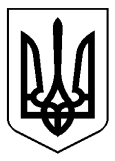 від 22.02.2024 № 95Про Правила використання елементів благоустрою комунальної власності на території Сумської міської територіальної громадиЕСКІЗИ ФАСАДІВ ТС**
у кольорі М 1: 50 
Місце кресленняМісце кресленняФункціональне призначення об’єктаРозмір коефіцієнта функціонального використання, %Майданчик для забезпечення будівництва6Зона відпочинку6Літній майданчик8Стаціонарні ТС для надання побутових послуг з дрібного ремонту3Стаціонарні ТС торгівельного призначення12